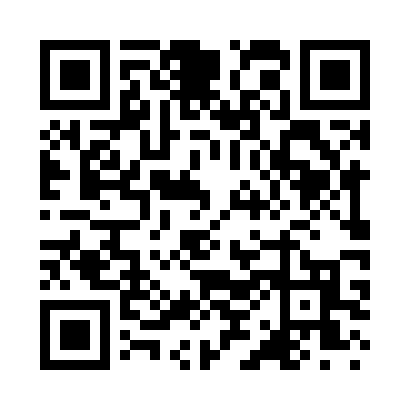 Prayer times for Dynamite, Washington, USAMon 1 Jul 2024 - Wed 31 Jul 2024High Latitude Method: Angle Based RulePrayer Calculation Method: Islamic Society of North AmericaAsar Calculation Method: ShafiPrayer times provided by https://www.salahtimes.comDateDayFajrSunriseDhuhrAsrMaghribIsha1Mon2:554:5712:545:088:5010:522Tue2:564:5812:545:088:5010:523Wed2:564:5812:545:088:5010:524Thu2:574:5912:545:088:4910:525Fri2:575:0012:555:088:4910:526Sat2:585:0112:555:088:4910:527Sun2:585:0112:555:088:4810:518Mon2:595:0212:555:088:4710:519Tue2:595:0312:555:088:4710:5110Wed3:005:0412:555:078:4610:5111Thu3:015:0512:555:078:4610:4912Fri3:035:0612:565:078:4510:4813Sat3:045:0712:565:078:4410:4614Sun3:065:0812:565:078:4310:4515Mon3:085:0912:565:078:4310:4316Tue3:105:1012:565:068:4210:4117Wed3:115:1112:565:068:4110:4018Thu3:135:1212:565:068:4010:3819Fri3:155:1312:565:068:3910:3620Sat3:175:1412:565:058:3810:3421Sun3:195:1512:565:058:3710:3322Mon3:215:1612:565:058:3610:3123Tue3:235:1812:565:048:3510:2924Wed3:255:1912:565:048:3310:2725Thu3:275:2012:565:048:3210:2526Fri3:295:2112:565:038:3110:2327Sat3:315:2212:565:038:3010:2128Sun3:335:2412:565:028:2810:1929Mon3:355:2512:565:028:2710:1730Tue3:375:2612:565:018:2610:1531Wed3:395:2712:565:018:2410:12